Chester Public LibraryBoard of Trustees MeetingTuesday February 21, 2023, 6:30 pmAgenda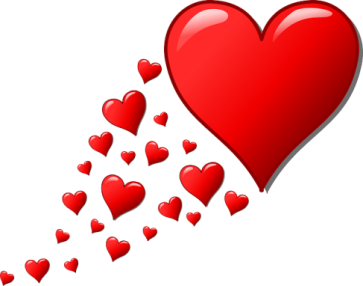 Call to OrderAttendanceReview and Approval of agendaSecretary's ReportDirector’s ReportDonations and ContributionsTreasurer’s ReportApproval of Expenditures and Incoming ChecksMonthly StatisticsNew BusinessImpact Fee UpdateBudget UpdatePlan next month’s agendaNext Meeting:  March 21, 2023 at 6:30 pmAdjourn